Z historie šachu v Mořkově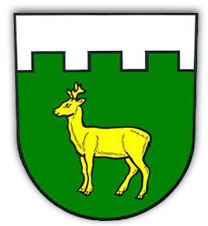 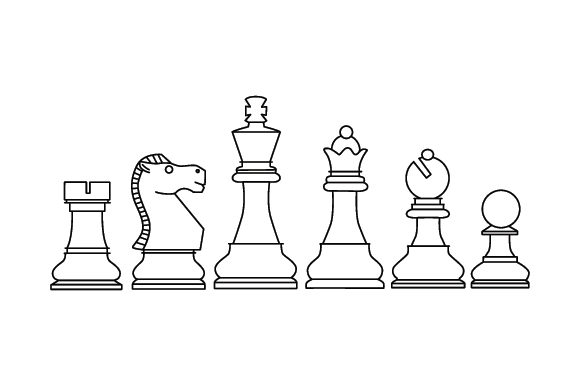 Srpen 2022Vypracoval: Černoch VáclavÚvodemŠachové hnutí v Mořkově se začínalo formovat v minulém století v období mezi světovými válkami. V období vysoké nezaměstnanosti muži hrávali doma, u holiče i v hospodě a někdy okolo roku 1935 sehráli i turnaj o přeborníka Mořkova. Vítěz není sice znám, ale lze alespoň jmenovat některé účastníky. Byli to Jančálek Jan a Alois (bratři Vaňkovi), bratři Jančálkovi František a Jaroslav, učitelé Blaheta a Kumorovský, Wolf František, Macháč Josef (bývalý předseda MNV), František Geryk, Jan Černoch (Vašek z Životic) a další. Obrovský kus práce v propagaci šachu odvedli učitelé Blaheta a Kumorovský ve škole v období před, během II. světové války i po ní. Od nich se naučili hrát šachy v této době školáci Josef Černoch č. p. 394 (Tambor), Macíček Josef č. p. 201 (U obrázka), Macíček Josef č. p. 100 (malíř), Jan Cabák (Holič), Jan Géryk (Holič), Géryk Miroslav. Hodně zkušenosti těmto hráčům rovněž. předal Jančálek Alois, který se však po válce oženil a odstěhoval do Nového Jičíně — Žiliny. Zde byl dlouholetým předsedou oddílu i okresního šachového výboru, zároveň vynikající hráč.Josef Černoch č. p. 394, z jehož informací je zde čerpáno, hrával v době války za Veřovice. V této době se dvakrát zúčastnil simultánky s MM Šoltysem a jednou s Ing. Šajtarem.V padesátých létech minulého století se hojně šachy hrávaly u holiče Jana Geryka. Na popud p. učitele Blahety, který byl zároveň předsedou osvětové besedy byl založen šachový klub. Bylo to v roce 1954. Z prostředků osvětové besedy byly zakoupeny šachy, hrávalo se na bývalém MNV (dnes hasičská zbrojnice).Zakládající členové byli: V prvním přeboru šachového klubu a Mořkova zvítězil Černoch Josef, č. p. 394, před mladými hráči Černochem Jaroslavem a Josefem Černým. V prvním přátelském zápase porazili Tonak Nový Jičín, dále hráli soutěže se Slovanem,Tonakem a Lodenou N. Jičín, dále s Lokomotivou Suchdol apod. Utkání se hrála v Orlovni. Později se začaly šachové soutěže hrávat pod TJ v rámci ČSTV. Oddíl byl donucen zakoupit i šachové hodiny.Šachový oddíl se nezúčastňoval okresních soutěží každý rok hlavně z organizačních důvodů, případně z důvodů nedostatku hráčů. Podmínky v šedesátých létech byly velice tvrdé. Zápas venku znamenal ztrátu celého dne při dopravě veřejnými dopravními prostředky a pěšky. Z tohoto období se podařilo získat výsledky soutěží od roku 1960 až 1964.Hlavní kádr tohoto družstva tvořili hráči: V sezóně 60/61 se naše družstvo umístilo v okresní soutěži na 3. místě za Sedlnicí a Studénkou II. V sezóně 61/62 skončilo v okresním přeboru družstvo Mořkova na 5. místě z 11 účastníků za Frenštátem, Bílovcem „B", Novým Jičínem „B" a Sedlnicí.V sezóně 62/63 družstvo Mořkova vyhrálo okresní přebor. Postup do oblasti však nebyl automatický, o postup se hrála kvalifikace s Dolním Benešovem.V této době již musela hrát žena na 9. šachovnici. I s tímto handicapem naše družstvo sehrálo zápas doma a prohrálo 7,5 : 1,5. K odvetě do Benešova družstvo neodjelo, protože postup byl nereálný a náklady na dopravu na tento zápas byly značně vysoké. Tato sezóna se dá v šedesátých létech považovat za vrcholný úspěch. Poté, co družstvo nepostoupilo do oblasti, přestoupili dva klíčoví hráči (Mička Jaroslav a Rýdl Jiří ml.) do Nového Jičína. Zhoršily se podmínky pro trénink a soutěže z důvodu zákazu této hry v Orlovni. Řada hráčů přestala hrát a tak se stalo, že některé zápasy se prohrály kontumačně. V sezóně 1963/64 skončilo družstvo Mořkova předposlední z osmi účastníků. Vítězem byla Tatra Studénka před Novým Jičínem.Poslední získaný záznam je zápis o utkání s Fulnekem z 21. 3. 1965. Mořkov se k utkání nedostavil, což potvrzuje informace, které nám zanechal Josef Černoch, č. p. 394. Koncem šedesátých let se družstvo okresních soutěží neúčastnilo, oddíl se rozpadl.V této době se šachy hrávaly ve škole. Hrávaly se přebory školy, přebory mezi školami, přebory mezi jednotlivci v rámci pionýrského hnutí. Vzpomínám, že v této době jsme hrávali uliční turnaje v počtu osmi i více účastníků. V této době vyrůstala řada kvalitních mladých hráčů, kteří potom páteř mužstva spolu se zkušenými hráči z období 60 let a to při svém znovuobnovení v roce 1972.Závěrem lze říci, že bez těchto jmenovaných i mnoha dalších průkopníků z předválečného a poválečného období, bez těchto nadšenců, kteří hrávali a zúčastňovali se soutěží za velice tvrdých podmínek, neboť dopravu si hráči hradili sami, používali veřejných dopravních prostředků a často chodili pěšky (když nebyl spoj), prostě bez těchto průkopníků by nebyl ani dnešek. Z tohoto období se nejvíc zasloužili o rozvoj šachu především učitel Blaheta, Černoch Josef Č. p. 394 a Černoch Josef č. p. 2 (technik).Třicetitá historie šachového oddílu v MořkověRočník1972/1973V roce 1972 se stal mistrem světa Američan Robert Fischer. Porušil tímto nadvládu Rusů resp. sovětů nad šachovým světem, když ve vyzývacím zápase porazil Borise Spasského. V tehdejším politickém klimatu to ovlivnilo i šachové hnutí v Mořkově. Šachy se nehrály pouze ve škole a v soukromí, ale i v místních hospodách, zejména v restauraci u Cabákaa také u holiče. Logickým vyvrcholením této situace bylo obnovení šachového oddílu v Mořkově.Zakladatelé šachového oddílu v roce 1972 byli starší hráči:  Černoch Josef č. p. 2 (Technik)Černoch Josef č. p. 394Rýdl Jiří (Holič)Geryk František (Cukrář)Jančálek FrantišekDále mladší hráči: Zápasy se hrávaly v restauraci u Cabáka. Hráči si platili dopravu sami, jezdilo se však nejen veřejnými dopravními prostředky ale i vlastními auty. Předsedou oddílu se stal Josef Černoch394 ml., jednatelem Černoch Josef /technik/. Oddílu bylo povoleno zpočátku hrát bez registrace a v okresním přeboru roku 1972/1973 se naše družstvo umístilo na 8. místě z 12 účastníků. Vítězem byl Nový Jičín „B“ před Odrami a Frenštátem.Ročník 1973/1974 Prostřednictvím TJ se oddílu podařila provést registrace hráčů. Postupně docházelo k obměně hráčů základní soupisky.  Družstvo Mořkova se v okresním přeboru umístilo na 6. místě z 10 účastníků. Vítězem byl Nový Jičín „B" před Kopřivnicí „B" a Frenštátem.V tomto ročníku se poprvé zúčastnili přeboru žákovských družstev naši žáci vedení Fabíkem a Navrátilem, přičemž se při své premiéře umístili na 3. místě v okrese.Ročník 1974/1975V roce1974 se v oddíle stalo několik změn. Předseda oddílu Josef Černoch se odstěhoval do Karviné a oddíl fakticky začal řídit Honza Fabík, který se stal jednatelem. Zastupoval oddíl navenek nejen vůči okresnímu šachovému svazu, ale i vůči TJ.V této sezóně došlo k dalším výrazným změnám na soupisce A družstva. Protože změn v družstvu bylo výrazných, uvádím zde celou soupisku, která se dochovala:V mládežnické soutěži se už objevují nová jména — Cvikl Zdeněk, Černoch František, Jančálek Zdeněk, Kyselý Stanislav, Jančálek Jan, Macháč A. a Ryc Luboš. Tito hráči zvítězili v mládežnickém přeboru čtyřčlenných družstev a někteří tito hráči se již objevují soupisce „A" družstva. Výrazně se zejména prosadil Jančálek Zdeněk (Vaněk). Družstvo Mořkova skončilo v této sezóně na 8. místě z 10 účastníků. Zvítězil Nový Jičín „C" před Odrami a Kopřivnici „B".Ročník 1975/1976V této sezóně se stále a více prosazují noví mladí hráči. Tvoří základní kádr „B" družstva v okresních soutěžích a v „A" družstvu odehrávají stále více zápasů s výbornými výsledky. Kvalitativně výrazně poskočil Macíček Jan hrající na II. šachovnici.„A" družstvo v této sezóně skončilo v okresním přeboru na 6. místě za Frenštátem a Studénkou na prvním a druhém místě. „B" družstvo v okresní soutěži skončilo na šestém - předposledním místě. Hrací místnost se od tohoto roku přemístila do klubovny na stadión.Ročník1976/1977Tento ročník byl pro náš oddíl počátkem krize. Oddíl zastupovalo pouze jedno družstvo v okresním přeboru a až vítězstvím v posledním kole s Fulnekem uhrálo předposlední místo v okresním přeboru. Přičemž jak to hodnotil vedoucí soutěže, několikanásobné neobsazení poslední šachovnice ovlivnilo výsledky některých zápasů v náš neprospěch. Přes silnou soupisku se stále těžce dávalo družstvo dohromady zejména v nominaci na zápasy. V této sezóně zvítězilo v okresním přeboru družstvo Studénky „A".Ročník 1977/1978Krize v oddílu se v tomto ročníku prohlubuje. Soupiska družstva v okresním přeboru se zmenšila na 13 hráčů. Přesto jsou tu i určitá pozitiva ve výsledcích některých hráčů - Černoch František a Macíček Jan, který se umístil v okresním přeboru jednotlivců mužů na 3. místě.Družstvo v okresním přeboru opět skončilo předposlední. Vítězem byl Spartak Bílovec před Studénkou „B". V tomto roce podruhé figuruje jednatel oddílu Fabík Jan, jako člen okresního výboru šachového svazu a předseda komise rozhodčích. Tento v okrese reprezentuje náš oddíl, když řídí rozhodčí v okresních soutěžích, pořádá školení a semináře rozhodčích a podobně.V roce 1978 byla nalezena první zmínka o účasti na výpomoci na Pochodu okolo Mořkova na KalužiRočník1978/1979V tomto ročníku došlo k dalším změnám. Z oddílu odešel Macíček Jan, když přestoupil do Frenštátu p/R kde měl větší výkonnostní růst, znovu se obnovila činnost mládeže, která sehrála okresní přebor II. třídy. Z této skupiny mladých pak zůstali pro oddíl hráči Černoch Petr a Jan Fabík mladší. „A" družstvo po kolísavých výsledcích obsadilo zlepšené 7. místo. V tomto ročníku se výrazně prosadil na první šachovnici Černoch František vítězem okresního přeboru se stalo družstvo Kopřivnice „B" před Odrami.Ročník 1979/1980V tomto ročníku „A" družstvo uhrálo nejhorší výsledek v okresním přeboru, když skončilo na posledním místě. Družstvo opustil pro tuto sezónu další kvalitní hráč — Černoch František (zákl. voj. služba). Naštěstí poslední místo v této sezóně neznamenalo sestup. Vítězem okresního přeboru bylo družstvo Studénky „A" před TJ Nový Jičín „B". V družstvu se znovu objevil bývalý hráč Černý Josef z Životic.Pozitivní na tomto ročníku bylo obnovení činnosti mládeže a účast v mládežnické soutěži. V sezóně 1979/1980 naše mládežnické družstvo skončilo na II. místě v okrese. Z tohoto mládežnického družstva se později prosadili zejména Černoch Petr, Fabík Jan, ml. a v této době dorostenec Hromádka Jaromír.Ročník 1980/1981Ročník 80/81 byl ve znamení zlepšených výsledků v okresním přeboru družstev. První šachovnici již obsadil Černý Josef, do družstva se vrátil Jančálek Zdeněk. Družstvo uhrálo v sezóně 8. místo a s jistotou se udrželo v této soutěži. V okresním přeboru zvítězilo družstvo Bílovce před Novým Jičínem „D".Družstvo mládeže skončilo v této sezóně na osmém, posledním místě, zejména proto, že první dvoukolo okresní soutěže mládežnických družstev naše družstvo neobsadilo, další dvoukolo odehrálo pouze ve třech hráčích (místo pěti). Pěkný výsledek v žákovském přeboru jednotlivců uhrál Černoch Petr, který se umístil na čtvrtém místě.Ročník 1981/1982V tomto ročníku oddíl postavil velice silné družstvo s cílem postupovat do oblasti. Do družstva se vrátil Macíček Jan a Černoch František. Družstvo v tomto ročníku skončilo na II. místě za Novým Jičínem „B" se stejným počtem bodů jako vítěz, kterého jsme porazili ve vzájemném zápase. Smolně jsme však prohráli v Odrách. Z důvodů vytápění se hrací místnost přesunula zpět do restaurace u Cabáka. Přestože se nepodařilo splnit cíl postupu do oblasti, byla tato sezóna nejlepší za celou předchozí desetiletou činnost.Soupiska družstva z této sezóny je následující: Ročník 1982/1983V roce 1982 nás opět a to natrvalo opustil Macíček Jan, který se odstěhoval do Frýdku Místku. I toto oslabené družstvo uhrálo pěkný výsledek a umístilo se v okresním přeboru na III. místě za Příborem a Frenštátem „A". Hlavní kádr družstva tvoří bývalí žáci sedmdesátých let, kteří trvale dosahují kvalitních výsledků a jsou hlavní oporou družstva, pro další několikaleté období.Ročník 1983/1984Hráčský kádr pro tuto sezónu zůstal nezměněn. Družstvo se umístilo na pátém místě v okresním přeboru, přestože se k jednomu zápasu z organizačních důvodů nedostavilo. Při vyrovnané soutěži znamenal získaný počet 11 bodů 5. místo, přičemž vítěz Kopřivnice získal pouze 13 bodů. V tomto ročníku musela hrát na 9. šachovnici žena, v našem oddíle obsadila tuto šachovnici Černochová Marie, č. p. 394. Mládežnické družstvo tvořilo pět žáků, úroveň hry však byla velice nízká.K významným změnám došlo v řízení oddílu. Vedle Jana Fabíka, který po celé desetiletí držel oddíl nad vodou, v některých sezónách jako jediný funkcionář, se stal vedoucím oddílu Černoch Václav. Tímto došlo k posílení oddílového života, i k posílení pozice oddílu vůči tělovýchovné jednotě. Fabík Jan i nadále (od r. 1974) pracuje v okresním výboru šachového svazu jako předseda komise rozhodčích. Jeho práce je v okrese vysoce hodnocena a je z něj v této době již uznávaný funkcionář.Ročník 1984/1985V tomto ročníku došlo v družstvu k dalšímu posílení funkcionářského kádru. Výbor oddílu byl doplněn o Jaromíra Hromádku (práce v mládeži) a Macháče Antonína. Soupiska družstva byla doplněna o Mojmíra Juříka.Oddíl se v tomto ročníku umístil na 4. místě za Frenštátem a Trojanovicemi. Naše družstvo v této době znamenalo v okrese solidní průměr, pro postup na nejvyšší příčky však chybělo pár špičkových hráčů.Žáci, organizovaní v pionýrském oddíle, se v této době učili základům šachové hry a do okresních soutěží se zatím nezapojili.Ročník 1985/1986V okresním přeboru se družstvo umístilo na 5. místě. Na soupisce se poprvé objevil Mička Norbert a v průběhu sezóny Martiník Ctirad. Jinak soupiska družstva z předchozích let zůstává nezměněna.V rámci náborových turnajů ve škole se podařilo získat do pionýrského kroužku větší počet, tj. 24 žáků. Jedná se však většinou o začátečníky s velice nízkou úrovní hry.Od této sezóny oddíl hraje nepřetržitě v novém společenském domě. Tímto se výrazně zlepšily i podmínky pro trénink a pro práci s mládeži. Oddíl organizuje vánoční turnaj v šachu.Ročník 1986/1987Tento ročník „A" družstvo zahájilo opět oslabeno o špičkového hráče Černocha Františka a z důvodu nemoci nakonec nenastoupil ani k jedinému zápasu Josef Černý. Takto výrazně oslabeno skončilo z osmi účastníků až na osmém tj. posledním místě.V tomto roce jsme postavili i „B" družstvo v okresní soutěži , které se umístilo na 3. místě. Na stejném místě se umístilo i naše mládežnické družstvo, ve kterém již figurují žáci Zelenka Pavel a Milan a Jančálek Petr.Pokud hodnotíme tuto sezónu z pohledu výsledku „A" družstva, jeví se tato jako velice špatná. S odstupem času to však vypadá, jako bychom se odrazili ode dna. Od této doby oddíl dosahoval postupně lepších výsledků, většinou obsazoval okresní přebor, soutěž a mládežnické soutěže. Výše uvedená jména žáků se stále více prosazují v různých soutěžích a postupně patří mezi špičku v našem oddíle i mezi špičku v okrese.Ročník 1987/1988Soupisku družstva „A" pro tuto sezónu tvoří 20 hráčů. Řada z nich však hraje pouze sporadicky. Náhradníci „A" družstva, zejména žáci hrají v „B" družstvu okresní soutěž.Soupiska z roku 1987/1988: Základní sestava byla oproti předchozímu ročníku pozměněna, družstvo se v OP umístilo na 7. místě z deseti účastníků. Družstvo „B", za které pravidelně nastupovali mladí žáci, skončilo šesté z jedenácti účastníků. Mládežnické družstvo skončilo sice poslední — šesté, Milan Zelenka však uhrál na 1. šachovnici 5. bodů. Tentýž hráč byl okresním přeborníkem žáků, jako druhý v OP dorostu a v krajském přeboru žáků se umístil na 20. místě.Kromě tradičního vánočního turnaje uspořádal oddíl poprvé ve spolupráci s JZD memoriál Josefa Černého na počest tohoto hráče, který oddíl významně reprezentoval jak v šedesátých, tak i v osmdesátých letech, do své smrti.Ročník 1988/1989V této sezóně „A" družstvo opět skončilo v okresním přeboru na 7. místě, „B" družstvo v okresní soutěži obsadilo 2. místo. Mládežnické družstvo skončilo na 4. místě. Vynikající jsou individuální výsledky naších žáků:OP žáků:	1. místo — Zelenka Milan		5. místo —Jančálek PetrPřebor mládežnických družstev — turnaj jednotlivců:1. místo — Jančálek Petr 2.místo — Zelenka MilanSoučasně se objevuje jméno dalšího talentovaného hráče Aleše Bendy, který v pionýrské lize mladších žáků zvítězil a v okresním přeboru žáků se umístil na 9. místě. V krajském přeboru žáků se Milan Zelenka umístil na 7. místě.V přeboru kraje šestičlenných družstev obsadilo družstvo našeho okresu 2. místo, když na prvních dvou místech reprezentovali naši hráči — Zelenka Milan a Jančálek Petr. Pionýrský kroužek již několik let vede Hromádka Jaromír.Oddíl znovu uspořádal šachové turnaje vánoční turnaj a memoriál Josefa Černého.Ročník 1989/1990V tomto ročníku jsou již naši mladí hráči platnými oporami, Zelenka Milan dokonce hraje na 1. šachovnici v družstvu „A". Toto družstvo skončilo v okresním přeboru na 4. místě, „B" družstvo v okresní soutěži na 5. místě. Mládežnické družstvo již bez Zelenky M. skončilo na 4. místě. V přeboru Jednotlivců stejné soutěže Jančálek P. obsadil 2. místo.V okresním přeboru žáků Jančálek P. skončil na 3. místě, A. Benda na 5. místě. V krajském přeboru žáků skončil Jančálek na 8. místě.Další akce: 	Vánoční turnaj, Memoriál Josefa ČernéhoRočník 1990/1991Tuto sezónu družstvo z osobních důvodů opustilo několik solidních hráčů —zejména Rýc Luboš a Ctirad Martiník. Oddíl byl výrazně oslaben, proto obsadil pouze okresní přebor jedním družstvem, kde skončil na 5. místě. Toto družstvo již staví na kvalitních výkonech mladých, začíná se prosazovat i Aleš Benda.V okresním přeboru pětičlenných mládežnických družstev naši zvítězili, v jednotlivcích této soutěže byl první Zelenka Milan před Jančálkem Petrem. V žákovském přeboru Moravy se ve své kategorii umístil A. Benda na 6. místě.Další akce: 	Vánoční turnaj, Memoriál Josefa ČernéhoRočník 1991/1992V sezóně 1991/1992 se již tvořilo kvalitní družstvo pro postup do vyšší soutěže. První dvě šachovnice obsadili Zelenka M. a Jančálek P., v základní sestavě stabilně hraje Benda A. Pro nedostatek hráčů oddíl staví pouze „A" družstvo do okresního přeboru, kde toto skončí na 3. místě.Z této sezóny se našly pouze informace o tom, kdo z mládeže reprezentoval oddíl: Benda A., Kunc Hynek, Macháč P., Juřík Robert. Okresní soutěž se nehrála pro malý zájem hráčů, společenské změny ovlivnily soukromé životy hráčů (zaměstnání, přestěhování, nedostatek času).Ročník 1992/1993Soupisku družstva pro okresní přebor tvořilo sice 19 hráčů, avšak pro zápasy bylo k dispozici pouze hráčů 12. Jsou to postupně podle pozice na soupisce: Milan Zelenka, Petr Jančálek, Aleš Benda, Pavel Zelenka, Jaromír Hromádka, Petr Černoch, Norbert Mička, Antonín Macháč, Václav Černoch, Jan Fabík, Juřík Mojmír a Cvikl Zdeněk. Toto družstvo skončilo v sezóně 1992/1993 na 2. místě. Okresní soutěž oddíl neobsadil, mládežnické soutěže se v okrese přestaly hrát.Ročník 1993/1994V této sezoně jsme do okresního přeboru postavili dvě družstva: „A" družstvo posílené o Romana Besedu z Veřovic s cílem postupu. „B" družstvo bylo vytvořeno vedle zkušených hráčů žáky, aby i tito mohli získávat zkušenosti. Tento cíl se podařil. „A" družstvo zvítězilo bez ztráty bodu, „B" družstvo skončilo poslední.Vítězná soupiska „A" družstva: Postup do oblasti byl v této době obrovským úspěchem. Byl završením dlouhodobé trpělivé práce s mládeži. Tento úspěch navíc doplnil A. Benda svým umístěním na 6. místě v přeboru Moravy hráčů do 15. let.Ročník 1994/1995„A" družstvo začalo sezónu 1994/1995 posílené o tři hostující hráče z cizích oddílů, Karhánka, Holemáře a Macíčka (našeho bývalého člena) a zároveň oslabené o dva hráče, kteří byli na základní vojenské službě (Zelenka M. a Jančálek P.). Aktivní úlohu u tohoto mužstva sehrál Roman Beseda, který zúročil své dřívější zkušenosti ze svého působení ve vyšších soutěžích. Stal se kapitánem a pod jeho vedením oddíl uhrál nádherné páté místo z 12-ti družstev v oblasti.Družstvo hrálo v následující soupisce:„B“ družstvo bylo tvořeno hlavně náhradníky pro „A" družstvo a některými mladými hráči. Pro nedostatek družstev v okresním přeboru získalo možnost zúčastnit se v této soutěže a umístilo se na 7. místě z 10 družstev. Mládežnické soutěže se v této sezóně v okrese nehrály.V roce 1995 se stal vedoucím oddílu Černoch Josef ml., č. p. 394.Ročník 1995/1996V této sezóně hostovali v „A“ družstvu místo Karhánka a Holemáře hráči z Frýdku-Místku Nováček a Macíček. Druhý jmenovaný je náš odchovanec a nejdřív v Paskově a poté ve Frýdku-Místku udělal vynikající šachovou kariéru, po svém onemocnění i jako trenér mládeže. „A“ družstvo v oblasti skončilo výše než-li v předchozím ročníku a to na 3. místě.V této sezóně jsme „B“ družstvo výrazně posílili o tři volné hráče, družstvo skončilo v okresním přeboru na 2. místě.Obsadili jsem rovněž okresní soutěž pětičlenných družstev, která se odehrála turnajovým způsobem v Mořkově. Naše družstvo v tomto turnaji zvítězilo.Díky správným obsazením soupisek jsme ve všech soutěžích v této sezóně uhráli vynikající výsledky.Ročník 1996/1997Soupiska „A“ družstva pro tuto sezónu zůstala nezměněna, zvedla se však úroveň naších soupeřů a tak družstvo skončilo na 8. místě, když v závěru soutěže bojovalo o udržení.„B“ družstvo se dvěma volnými hráči z družstva „A“ skončilo v okresním přeboru na 3. místě.V okresní soutěži jsme do našeho družstva postavili naše žáky, kteří z osmi účastníků skončili na 6. místě. V této sezóně se znovu soutěží i v mládeži okresu pod názvem „Okresní mládežnická liga“. V této soutěži zvítězil Černoch L.V sehraném okresním přeboru mládeže v kategorii do 13. let se umístili:1. Lukáš Černoch2. Sladkovský Tomáš V kategorii dívek do 9 let se umístila na 1. místě Sladkovská Petra. Černoch Lukáš byl zároveň absolutním přeborníkem okresu.V přeboru škol naši žáci zvítězili, v kraji byli třetí a v přeboru ČR devatenáctí, přičemž obrovským úspěchem byla už účast mezi soupeři, kteří měli odborné vedení na takové úrovni jako například ve Frýdku-Místku apod.Ročník 1997/1998V této sezóně bylo družstvo znovu oslabeno o jednoho hostujícího hráče - Nováčka - a skončilo na 11. předposledním místě.Vzhledem k tomu, že jsme předpokládali sestupové místo našeho „A“ družstva v oblasti, postavili jsme do okresního přeboru maximálně silné družstvo s třemi volnými hráči. Tato taktika vyšla, „B“ družstvo vyhrálo okresní přebor a krajská soutěž v oddíle byla zachována. „C“ družstvo opět tvořeno našimi žáky skončilo v okresní soutěži na 6. místě z osmi účastníků. V okresní mládežnické lize skončili Černoch L. druhý, Sladkovský pátý, přičemž pro nemoc neodehráli jedno kolo.V okresním přeboru škol naše družstvo zvítězilo, v regionálním finále skončilo na 5. místě, mladší žáci (1-5 tř.) na 8. místě. V okresním přeboru žáků v kategorii do 13. let byl Sladkovský T. první, Černoch L. pátý. V kategorii divek do 9 let zvítězila Sladkovská P.V přeboru Moravy dívek se umístila Sladkovská P. na 15. místě.Ročník 1998/1999V této sezóně naše družstvo nereprezentoval Macíček J., místo něj posílilo o Karhánka P. Družstvo skončilo na 8. místě, udrželo se. a krajská soutěž zůstala pro oddíl zachována. V okresním přeboru se třemi volnými hráči skončilo „B“ družstvo druhé.Oddíl obsadil svým družstvem „C“ i okresní soutěž, výsledek bohužel není znám. Rovněž zatím chybí výsledky mládeže v tomto roce.Ročník 1999/2000V této sezóně se opět vrátil Macíček J., za oddíl navíc hostovali Káňa P. a Káňa Z. Kvalita družstva se velice zvýšila. Družstvo místo sestupových starostí mělo zájem na postup. Nakonec skončilo v oblasti na 2. místě, když v rozhodujícím zápase podlehlo Opavě „B“.Naše „B“ družstvo s třemi volnými hráči skončilo stejně jako v předchozím roce druhé. V okresním přeboru jsme měli zastoupení i dalším družstvem. „C“ tvořeno zejména mladými hráči, které skončilo poslední. Družstvo“D“ tvořeno rovněž mladými hráči skončilo v okresní soutěži na 6. místě ze sedmi účastníků.Mládež se zúčastnila okresní mládežnické ligy, celkový výsledek není znám. V regionálním finále v Jeseníků skončilo družstvo Mořkova na 6. místě.Ročník 2000/2001V „A“ družstvu došlo opět k dalším změnám. Odstoupili hostující bratři Káňové, do oddílu přestoupil Borovička B., hostoval Šnyta Z. Znovu za oddíl nehrál Macíček Jan.Soupiska A" družstva pro tuto sezónu:Mužstvo bylo oproti předchozímu roku slabší, ale díky vysoké bojovnosti a vůli po vítězství zvítězilo v oblastním přeboru bez ztráty bodu a postoupilo do divize. Rozhodující zápas sehrálo v Hrabyni a v odloženém zápase zvítězilo nad výrazně silnějším soupeřem. Kapitánem družstva byl po celou dobu působení v oblasti i v této sezóně Beseda R. Tento postup je však nad hranici možností našeho oddílu a je zřejmé, že bez posil se v divizi neudrží.V okresním přeboru skončilo družstvo na 3. místě, v okresní soutěži byly družstva dvě a skončily na pátém a sedmém místě. V těchto družstvech opět hráli naší žáci.V okresním přeboru žáků do 15-ti let byl Černoch L. druhý, Sladkovský T. sedmý. V kategorii dívek do 11 let Sladkovská P. zvítězila.Ročník 2001/2002Družstvo do soutěže divize severu nastoupilo posílené pouze o Macíčka J., v podstatě zahájilo sezónu s téměř nejnižším koeficientem oproti dalším soupeřům. V průběhu soutěže družstvo posílilo o další ho kvalitního hráče Káňu Z. V tomto ročníku se v divizi umístilo na osmém místě a udrželo se i pro další sezónu.„B“ družstvo bez volných hráčů skončilo v sezóně na 6. místě z 9 účastníků. Družstvo „C“ odehrálo okresní soutěž a skončilo na 5. místě. Z 6 účastníkůNaše mládež se zúčastnila okresního přeboru s následujícími výsledky: - dívky do 11 let - Mičková D. - 1. místo - dívky do 13 let - Sladkovská P.-1. MístoVedoucím šachového kroužku mládeže byl Honza Fabík.Ročník 2002/2003V roce 2002 došlo k reorganizaci šachových soutěží. Místo divize hrálo „A“ družstvo II. ligu.  V krajských soutěžích pak vznikly 2 stupně – krajský přebor a krajská soutěž.Naše družstvo se v II. Lize neudrželo, skončilo s pěti body na 11. předposledním místě.V okresních soutěžích, jsme pak měli 2 družstva. V OP „B“ družstvo skončilo na 5. místě, v OS družstvo „C“ na 3. místě.V roce 2002 skončil jako předseda oddílu Černoch Josef. V této funkci působil 1995 tedy 8 let. Kromě jiného se staral o ekonomické zázemí oddílu a zajistil ve své funkci řadu sponzorských darů. Od tohoto roku vedl oddíl opětovně Černoch Václav. Rok 2002 byl ve znamení oslavy 30 let trvání oddílu. V oddíle se za toto období vystřídala řada hráčů, členů a funkcionářů. Nicméně trvá jedna konstanta a to je Honza Fabík, zejména vedením naší agendy jako jednatel a organizační pracovník a vedením mládežnického kroužku. V žákovských soutěžích si nadále velice dobře vedla Sládkovská Petra.Ročník 2003/2004V sezóně 2003/2004 hrálo naše první družstvo krajský přebor, ve kterém skončilo na pátém místě. Tým byl oproti předchozí sezóně oslaben, v řadě zápasu nastupovali výkonnostně slabší hráči „B“ družstva. „B“ družstvo skončilo v OP na 5. místě, třetí tým oddílu v OS na místě třetím. V OP a zejména v OS, tedy družstvo „C“ tvořili zejména mladí hráči a žáci, s cílem získávat zkušenosti. U mládežnického kroužku, který vedl Fabík J. nadále vyniká Sládkovská Petra.Ročník 2004/2005V této sezóně jsme opětovně postavili tři družstva. První družstvo se v krajském přeboru umístilo na 6. místě. „B“ družstvo v okresním přeboru skončilo třetí, v OS naše další družstvo zvítězilo. Kritická situace je u mládeže – žáků. Starší žáci úplně přestali soutěže hrát, výkonnost mladších žáků byla tristní.Ročník 2005/2006První družstvo v této sezóně skončilo v krajském přeboru druhé. Tento výsledek znamená postup do 2. šachové ligy, což je třetí nejvyšší soutěž v české republice. Kapitánem byl stejně jako v předchozím roce Šnyta Zdeněk. Je to další obrovský úspěch tohoto týmu, potažmo oddílu. Z okresu Nový Jičín se takové úrovně žádnému oddílu do té doby nepodařilo dosáhnout. Stejně jako první družstvo skončily na druhém místě i další týmy „B“ a „C“ a to v okresním přeboru a okresní soutěži. U mládeže trvá stejný stav, jako v loňském roce. Kvalitou málo převyšuje ostatní Kuba Olin.Ročník 2006/2007Družstvo „A“ opětovně vedeno Romanem Besedou zahájilo sezónu posíleno o hráče z Frýdku- Místku. Macíček Jan, mořkovský odchovanec přestoupil zpět do oddílu i se svými svěřenci- mladými hráči, většinou v žákovském věku. Vhodně doplnili soupisku. Družstvo skončilo na 10. místě a taktak se udrželo v II. Lize. Mladí hráči se v týmu zabydleli, v soutěži se otrkali a byli platnými členy pro další léta. Družstvo „B“ skončilo v OP na 3. Místě, třetí tým v OS zvítězil. V mládeži zůstává Kuba Olin jediným světlým bodem. Ročník 2007/2008Naše první družstvo tvořeno původními hráči Bendou, Besedou, Jančálkem, Holíkem a Zelenkou M. ,vhodně doplněno hráči z F-M Macíčkem Jakubem., Macíčkem Janem ml. a st., Konštackým, Kalivodou,Václavikem a Římanemv této sezóně vyzrálo. Třináct hráčů tvořilo silný a kompaktní tým, který dosáhl v této sezóně krásného umístění – 5. místo v silné konkurenci zejména ostravských týmů. V okresním přeboru skončilo „B“ družstvo na 2. místě . V okresní soutěži oddíl postavil dva týmy. Družstvo „C“ zvítězilo před družstvem „D“.V mládeži přetrvávají problémy minulých let.Ročník 2008/2009Sezóna 2008/2009 bylo pro první mužstvo našeho oddílu vedené Romanem Besedou nejúspěšnější. Skončilo ve II. lize na třetí bronzové příčce. Naopak družstvo „B“, které z loňského 2. místa v OP postoupilo do krajské soutěže, skončilo poslední a  se neudrželo se v této soutěži. Mez hráči prvního a druhého družstva je tudíž propastný rozdíl, násobený nezkušeností většiny hráčů „B“ družstva hrát krajské a vyšší soutěže. V OP skončilo družstvo „C“ na 4. místě, ve středu tabulky.Ročník 2009/2010V této sezóně měl oddíl opět tři družstva. Pochopitelně oddíl hlavně reprezentuje družstvo „A“. I když bylo oproti minulým dvěma letům oslabené, skončilo v II. lize na 7. místě. Další družstvo „B“, které minulou sezónu spadlo z krajské soutěže s přehledem zvítězilo v okresním přeboru a to bez ztráty bodu. Třetí tým skončil v OS v základní části na 5. místě, nástavbovou část vyhrálo. Znovu tedy úspěšná sezóna.Ročník 2010/2011Předchozí sezóna sice skončila úspěchem a udržením „A“ družstva v II. lize, nicméně po této sezóně odešla řada hráčů z týmu, Aleš Benda dokonce pracovně i mimo republiku. Na hráčské schůzi padlo rozhodnutí o dobrovolném sestupu až do krajské soutěže. Tým se ale před sezónou vhodně doplnil, takže tuto soutěž s přehledem vyhrál a postoupil do krajského přeboru. Do stejné soutěže jsme postavili i družstvo „B“, které ovšem nemělo šanci se udržet a skončilo poslední. Další dvě družstva jsme postavili i v okresním přeboru, kde skončily na druhém a sedmém místě. Ročník 2011/2012V tomto ročníku družstvo „A“ v krajském přeboru skončilo na 5. místě. Vzhledem k tomu, že dochází k dalšímu exodu hráčů, pokračovat v této soutěži zřejmě bude problém. Navíc i ubývá celkový počet, takže je problém sestavit 3 družstva, byť pro jiné soutěže. „B“ tým skončil v krajské soutěži poslední, družstvo „C“ v okresním přeboru na místě třetím.V tomto roce oddíl oslavil 40 let nepřetržité činnosti. Během této doby jen v okrese ukončilo svou činnost řada družstev jako jsou Odry, Suchdol n/Odrou, Sedlnice, Příbor, Trojanovice, Jeseníky n/O, Slatina, Studénka a Kateřinice. Náš oddíl funguje nadále díky funkcionářům zejména Fabíkovi, Hromádkovi a dalším. V uplynulém desetiletí byl oddíl nejúspěšnějším v okrese působením v divizi, krajském přeboru a druhé lize. O to se zasloužil zejména jako kapitán a hráč Roman Beseda, dále hráči Benda, Borovička, Jančálek, Šnyta, Zelenka M. a Macíček Jan se svými syny a svěřenci. Nesmazatelnou stopu v oddíle zanechal kontraverzní hráč Karhánek.Ročník 2012/2013Vzhledem k tomu, že oddíl opustili další hráči, družstvo „A“ dobrovolně sestoupilo z krajského přeboru do nižší, krajské soutěže. V této soutěži se umístilo na sedmém místě. Vzhledem k omezenem počtu, celkem aktivních 15 hráčů oddíl obsadil už jenom další soutěž a to okresní přebor. V této soutěži obsadilo družstvo „B“ 3. místo.Oddíl stejně jako v předchozích letech organizuje ve škole náborový turnaj s cílem získat zájemce do šachového kroužku mládeže. Turnaj měl vysokou účast 23 hráčů, nicméně výsledek byl obdobný jako v předchozích letech. Zájem žáků upadal, až skončil úplně. Novým předsedou oddílu od roku 2013 se stal Hromádka Jaromír, který vystřídal Václava Černocha. Jednatelem oddílu je nadála Fabík Jan. V květnu 2013 naposledy oddíl vypomohl při akci „ Pochod okolo Mořkova“. Po 35 letech bylo nutno skončit, protože staří matadoři už byli unaveni, mladí už k tomuto nepřistupovali tak iniciativně.Ročník 2013/2014V tomto ročníku oddíl opětovně postavil dvě družstva s 15 aktivními hráči. I když je družstvo tvořeno osmi hráči, je to možné díky pravidlům, kdy hráči prvního týmu figuruji na soupisce druhého jako volní hráči a hráči druhého týmu jako náhradníci prvního týmu. Zápasy se hraji na střídačku . Družstvo „A“ skončilo v krajské soutěži na osmé příčce, družstvo „B“ na poslední páté příčce v okresním přeboru. V mládežnických soutěžích se nejlépe projevoval Geryk Tobiáš.Ročník 2014/2015Stejně jako v předchozí sezóně se stejným počtem hráčů oddíl postavil dvě družstva. V krajské soutěži skončilo družstvo „A“ vedené kapitánem Jardou Hromádkou na druhém místě. Po dlouhé době pěkný úspěch. V OP skončilo druhé družstvo na třetí příčce.  U mládeže přetrvává setrvalý stav.Ročník 2015/2016I v tomto ročníku hrály v soutěžích dvě družstva. „A“ družstvo skončilo v KS na 6. místě. Další družstvo skončilo v okresním přeboru páté. V mládeži opět nedochází k nějakému posunu. Vše končí v přeboru školy, případně vánočním turnajem mládeže. Ročník 2016/2017V ročníku 2016/2017 reprezentovaly oddíl opětovně dvě družstva. Družstvo „A“ skončilo hlavně díky porážce s Petřvaldem v předposledním kole na sestupovém místě. Družstvo zahájilo sezónu oslabeno o dva silné hráče. Mička Norbert se nepohodl a přestoupil do Nového Jičína. Černoch Lukáš úplně ukončil závodní činnost. Nicméně družstvo nespadlo do OP z důvodu nedostatku týmu pro KS. V okrese další družstvo skončilo na 4. místě . Po delší době se podařilo ve spolupráci se ZŠ dát dohromady kroužek mládeže. Kvalita a pochopitelně výsledky jsou nic moc, doufejme, že se pár schopných hráčů uchytí a postupně přes mládežnické soutěže začlení do „B“ družstva.Ročník 2017/2018Tuto sezónu zahájilo družstvo „A“ poměrně nešťastně porážkou s Frenštátem a remízou s Fulnekem, pak ale překvapivě zvítězilo s Marianskými Horami a nakonec skončilo lépe než v předchozí sezóně a to na 9. místě.  Ročník 2018/2019Oddíl v roce 2019 evidoval 27 členů, z toho 13 dospělých a 14 žáků. První družstvo „A“ skončilo v tomto ročníku na 8. místě. Od roku 2016, kdy oddíl opustil Mička N. a Černoch L. , dva silní hráči, toto družstvo neustále hraje o udržení. Přitom v sezóně 14/15 skončilo v KS druhé. Další, tedy „B“ družstvo skončilo v OP na 4. místě. V žákovském kroužku je 14 členů, zlepšování jejich úrovně je velice pozvolné. Negativem je, že někteří účast v kroužku berou jako školní družinu s mírnějším režimem než-li ve škole.Ročník 2019/2020I v této sezóně družstvo v kraji skončilo osmé. Krajská soutěž se před rozvinutím pandemie stihla dohrát úplně. Okresní přebor nebyl dohrán, nicméně chybělo pouze poslední kolo. Náš „B“ tým s přehledem zvítězil a nemohl být už dostižen. Bohužel díky pandemii nebyly odehrány všechny turnaje mládežnické ligy. Dalším, velice negativním důsledkem pandemie bylo úplné přerušení činnosti mládežnického kroužku. Přitom se v této době objevila řada talentů, někteří mohli vyrůst ve slušné šachisty. Ročník 2020/2021V této sezóně bylo odehráno pouze první kolo okresního přeboru a tím celá sezóna skončila. Stejně špatně proběhla i činnost mládeže, veškeré aktivity mimoškolní byly zrušeny. Ročník 2021/2022Již v minulé sezóně, která nakonec neproběhla, došlo k přestupu našeho prvního hráče Zelenky M. do Hošťálkové, kde tento hrál v zápasech krajského přeboru  i 1.ligy . Díky tomuto přestupu ŠO Hošťálková nám vypomohlo třemi hostujícími hráči v krajské soutěži. To se projevilo v některých zápasech výsledky, které nakonec přineslo v této soutěži 6.místo, po delší době bez obav o udržení. ZávěremV současné době má oddíl k 17 členů, z toho 12 dospělých. K tomu je třeba přičíst Zelenku M., dočasně přestoupivšího do Hošťálkové a Aleše Bendu, který nám zůstal nadále nakloněn a dojíždí k několika zápasům z Prahy. Doufejme, že se po pandemii nějak upraví a stabilizuje mládež. Předpokládá se, že kromě mládežnických soutěží budou hrát i v „B“ družstvu v okrese. V soutěži dospělých se více zdokonalí.I když oddíl postihlo několik kritických období, vždy se nějak udržel nad vodou a to zásluhou některých obětavých funkcionářů, zejména Jana Fabíka, bez jeho obětavosti bychom už neexistovali. Proto je třeba nadále do činnosti oddílu zapojovat co nejvíce členů.I v době, kdy jsme představovali v okrese průměr, někdy i slabší průměr, oddíl žil vnitřním klubovým životem. Naplňovali jsme takto v podstatě smysl zákona o sdružování občanů, podle kterého se ve sportovních a jiných společenských organizací sdružují občané se stejnými zájmy. Toto je třeba nadále pěstovat.Až na některé výjimky jsme se vždy zabývali mládeži. I když metodika a tréninkový systém není na takové úrovni jako u jiných městských klubů, zejména v okrese Frýdek-Místek, Ostrava apod., přesto umožňujeme žákům, kteří mají o tuto hru zájem, soutěžit v rámci mládežnických soutěží, školních soutěží i v rámci okresních soutěží družstev. I když jen z mála žáků vyrostou šachisté mající trvalý zájem o šach, a z nich zase jen někteří dosáhnou špičkové úrovně, vždy se to vyplatí. Vyplatí se to nejen pro oddíl, školu, obec, ale i pro celou společnost.